Los criterios establecidos en esta ficha hacen parte del proceso de contratación y son los referentes para la selección de los bienes y/o servicios a contratar; garantizando la minimización de impactos ambientales y potenciando los impactos sociales de la entidad.  	Diseño, construcción, remodelación, demolición, mantenimiento preventivo, correctivo y de mejoras de las instalaciones de la Secretaría, Alcaldías o proyecto, obra o actividad de las localidades.Diseño, construcción, remodelación, demolición, mantenimiento preventivo, correctivo y de mejoras de las instalaciones de la Secretaría, Alcaldías o proyecto, obra o actividad de las localidades.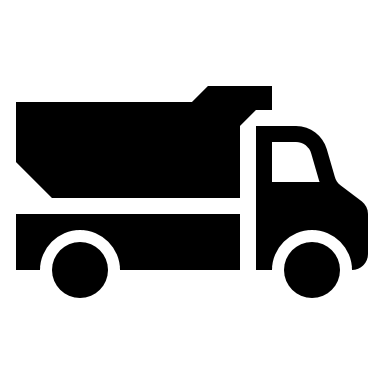 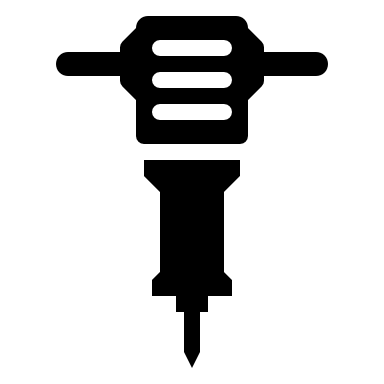 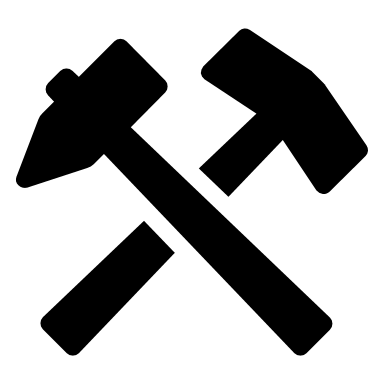 Justificación:  En este tipo de contratación se deben armonizar y tener en cuenta como mínimo las líneas y parámetros dados en las guías ambientales del IDU, la guía de manejo ambiental para el Sector de la Construcción de la SDA y otras que apliquen, con el propósito de garantizar la adecuada gestión de residuos, así como la implementación de buenas prácticas ambientales en el proceso.Justificación:  En este tipo de contratación se deben armonizar y tener en cuenta como mínimo las líneas y parámetros dados en las guías ambientales del IDU, la guía de manejo ambiental para el Sector de la Construcción de la SDA y otras que apliquen, con el propósito de garantizar la adecuada gestión de residuos, así como la implementación de buenas prácticas ambientales en el proceso.Justificación:  En este tipo de contratación se deben armonizar y tener en cuenta como mínimo las líneas y parámetros dados en las guías ambientales del IDU, la guía de manejo ambiental para el Sector de la Construcción de la SDA y otras que apliquen, con el propósito de garantizar la adecuada gestión de residuos, así como la implementación de buenas prácticas ambientales en el proceso.Justificación:  En este tipo de contratación se deben armonizar y tener en cuenta como mínimo las líneas y parámetros dados en las guías ambientales del IDU, la guía de manejo ambiental para el Sector de la Construcción de la SDA y otras que apliquen, con el propósito de garantizar la adecuada gestión de residuos, así como la implementación de buenas prácticas ambientales en el proceso.Justificación:  En este tipo de contratación se deben armonizar y tener en cuenta como mínimo las líneas y parámetros dados en las guías ambientales del IDU, la guía de manejo ambiental para el Sector de la Construcción de la SDA y otras que apliquen, con el propósito de garantizar la adecuada gestión de residuos, así como la implementación de buenas prácticas ambientales en el proceso.Justificación:  En este tipo de contratación se deben armonizar y tener en cuenta como mínimo las líneas y parámetros dados en las guías ambientales del IDU, la guía de manejo ambiental para el Sector de la Construcción de la SDA y otras que apliquen, con el propósito de garantizar la adecuada gestión de residuos, así como la implementación de buenas prácticas ambientales en el proceso.Justificación:  En este tipo de contratación se deben armonizar y tener en cuenta como mínimo las líneas y parámetros dados en las guías ambientales del IDU, la guía de manejo ambiental para el Sector de la Construcción de la SDA y otras que apliquen, con el propósito de garantizar la adecuada gestión de residuos, así como la implementación de buenas prácticas ambientales en el proceso.Justificación:  En este tipo de contratación se deben armonizar y tener en cuenta como mínimo las líneas y parámetros dados en las guías ambientales del IDU, la guía de manejo ambiental para el Sector de la Construcción de la SDA y otras que apliquen, con el propósito de garantizar la adecuada gestión de residuos, así como la implementación de buenas prácticas ambientales en el proceso.Justificación:  En este tipo de contratación se deben armonizar y tener en cuenta como mínimo las líneas y parámetros dados en las guías ambientales del IDU, la guía de manejo ambiental para el Sector de la Construcción de la SDA y otras que apliquen, con el propósito de garantizar la adecuada gestión de residuos, así como la implementación de buenas prácticas ambientales en el proceso.Justificación:  En este tipo de contratación se deben armonizar y tener en cuenta como mínimo las líneas y parámetros dados en las guías ambientales del IDU, la guía de manejo ambiental para el Sector de la Construcción de la SDA y otras que apliquen, con el propósito de garantizar la adecuada gestión de residuos, así como la implementación de buenas prácticas ambientales en el proceso.Justificación:  En este tipo de contratación se deben armonizar y tener en cuenta como mínimo las líneas y parámetros dados en las guías ambientales del IDU, la guía de manejo ambiental para el Sector de la Construcción de la SDA y otras que apliquen, con el propósito de garantizar la adecuada gestión de residuos, así como la implementación de buenas prácticas ambientales en el proceso.Justificación:  En este tipo de contratación se deben armonizar y tener en cuenta como mínimo las líneas y parámetros dados en las guías ambientales del IDU, la guía de manejo ambiental para el Sector de la Construcción de la SDA y otras que apliquen, con el propósito de garantizar la adecuada gestión de residuos, así como la implementación de buenas prácticas ambientales en el proceso.CRITERIOS SOSTENIBLES DE SELECCIÓN  CRITERIOS SOSTENIBLES DE SELECCIÓN  CRITERIOS SOSTENIBLES DE SELECCIÓN  En el siguiente apartado se encuentran los criterios de referencia para incluir en la formulación de estudios previos que serán habilitantes para la selección del proveedor del bien o servicio, así como aquellos que harán parte de las obligaciones específicas.  En el siguiente apartado se encuentran los criterios de referencia para incluir en la formulación de estudios previos que serán habilitantes para la selección del proveedor del bien o servicio, así como aquellos que harán parte de las obligaciones específicas.  En el siguiente apartado se encuentran los criterios de referencia para incluir en la formulación de estudios previos que serán habilitantes para la selección del proveedor del bien o servicio, así como aquellos que harán parte de las obligaciones específicas.  Especificaciones técnicasMedios de verificación Medios de verificación Seleccionar del listado las aplicables al tipo de proceso: Seleccionar del listado las aplicables al tipo de proceso: Seleccionar del listado las aplicables al tipo de proceso: Contar con el certificado de que los materiales pétreos empleados en la actividad provienen de lugares autorizados por la autoridad ambiental competente. Certificado lugares autorizados extracción material pétreo. Certificado lugares autorizados extracción material pétreo. Contar con plan de gestión integral de residuos aprovechables, ordinarios y peligrosos. (Solo si el contratista realiza el manejo integral de los residuos generados en la prestación del servicio).Plan de gestión integral de residuos aprovechables, ordinarios y peligrososPlan de gestión integral de residuos aprovechables, ordinarios y peligrososPresentar el plan de gestión de RCD en obra, teniendo en cuenta la Guía de Manejo Ambiental para el sector de la construcción, establecido por la resolución 1138 de 2003, cuando aplique y la Resolución 472 de 2017.plan de gestión de RCD en obraplan de gestión de RCD en obraGarantizar que las bombillas que se cambien sean de la más alta eficacia como T5 o tecnología LED. (No se utilizan en la actualidad bombillas T12). De acuerdo a las especificaciones brindadas por la entidad.   Fichas técnicas de los productos Fichas técnicas de los productos La bombilla a adquirir debe cumplir con la normatividad RETILAP, cumpliendo con los requisitos técnicos para calidad del ambiente interno y la seguridad y salud ocupacional. Fichas técnicas de los productosFichas técnicas de los productosSe debe garantizar la implementación de equipos y sistemas de bajo consumo de agua.Fichas técnicas de los equiposFichas técnicas de los equiposContar con el registro ante el IDEAM como generador de residuos peligrosos cuando genere más de  mes.Registro como generador de residuos peligrosos Registro como generador de residuos peligrosos Garantizar que el personal que preste el servicio a su nombre cuenta con la edad mínima para trabajar, así como también no promueve el trabajo infantil, mediante una declaración firmada.Declaración juramentada Declaración juramentada Garantizar que el personal que presta el servicio se encuentra afiliado al sistema de seguridad social y salud en el trabajo.Declaración juramentadaDeclaración juramentadaEl contratista deberá considerar dentro de su plan de inversiones y/o presupuesto, todos los costos ambientales que tienen que ver con la implementación del Plan de Manejo Ambiental o licenciamiento ambiental y autorizaciones ambientales, que sea aplicable a su actividad, que incluyen las medidas de manejo ambiental, control y mitigación de impactos, seguimiento y monitoreo, planes de contingencia, gestión y en general todas las medidas que sean requeridas o que hagan parte de la normativa ambiental y los requerimientos de su actividad durante la ejecución de su contrato.Plan de inversiones y/o presupuestoPlan de inversiones y/o presupuestoGarantizar que las pinturas a utilizar son de bajo olor, diluibles con agua, fabricadas con materias primas Biorenovables sin contenido de cromo, plomo, mercurio y libres de metales pesados.Ficha técnica de los productosFicha técnica de los productosObligaciones específicasMedios de verificaciónMedios de verificaciónSeleccionar del listado las aplicables al tipo de proceso:Seleccionar del listado las aplicables al tipo de proceso:Seleccionar del listado las aplicables al tipo de proceso:Entregar a gestores autorizados los residuos sólidos generados y enviar copia del manifiesto de recolección, transporte y certificado de disposición final o aprovechamiento. Certificados de aprovechamiento/tratamiento o disposición final de residuos peligrosos generados en la ejecución del contrato.Certificados de aprovechamiento/tratamiento o disposición final de residuos peligrosos generados en la ejecución del contrato.Implementar lo establecido en el decreto 1115 de 2012 , en su artículo 4: “las Entidades Públicas y Constructoras que desarrollen obras de infraestructura y construcción al interior del perímetro urbano del Distrito Capital deberán incluir desde la etapa de estudios y diseños los requerimientos técnicos necesarios con el fin de lograr la utilización de elementos reciclados provenientes de los Centros de Tratamiento y/o Aprovechamiento de RCD legalmente constituidos y/o la reutilización de los generados por las etapas constructivas y de desmantelamiento, en un porcentaje no inferior al 5%, del total de volumen o peso de material usado en la obra a construir por la entidad anualmente”. Cada año dicho porcentaje aumentará en cinco (5) unidades porcentuales hasta alcanzar mínimo un 25%.Certificaciones de aprovechamiento Certificaciones de aprovechamiento Emplear los elementos de protección personal adecuados para el desarrollo de la actividad. (guantes, tapabocas, mascarilla, overol, botas. Inspecciones ambientales Inspecciones ambientales Durante la ejecución de los trabajos y hasta su entrega final, el contratista está en la obligación de poner en práctica los procedimientos adecuados de señalización, construcción y de protección contra cualquier daño o deterioro que pueda afectar la calidad, estabilidad y acabados de los inmuebles aledaños, las estructuras e instalaciones de redes de servicios superficiales o subterráneos existentes dentro del área de trabajo o adyacentes a ella, siendo de su exclusiva responsabilidad cualquier daño que pudiere ocasionar a tales inmuebles, estructuras, instalaciones o redes.Inspecciones ambientalesInspecciones ambientalesLos residuos de construcción y demolición deberán ser dispuestos por el contratista de acuerdo a lo establecido en la normatividad legal vigente, entregando a la SDG los certificados de disposición final emitidos por la escombrera autorizada en el momento de la disposición final del material.Certificados de aprovechamiento/tratamiento o disposición final de residuos generados en la ejecución del contratoCertificados de aprovechamiento/tratamiento o disposición final de residuos generados en la ejecución del contratoEl contratista deberá adoptar los parámetros técnicos y de manejo ambiental contenidos en la guía de manejo ambiental para el sector de la Construcción, de la Secretaría Distrital de ambiente.Inspecciones ambientalesInspecciones ambientalesUna vez las bombillas cumplan con su ciclo normal de vida, deberán ser entregadas al área de gestión ambiental, debidamente rotuladas con la finalidad de determinar su origen. Por otra parte, si dentro del contrato establece que la empresa de mantenimiento es la encargada de la dotación, así mismo debe tener responsabilidad extendida haciéndose cargo en cada cambio de bombilla de disponerla en su respectiva caja, rotularla, transportarla bajo las condiciones establecidas en la resolución 1609 de 2002, avisando al Subsistema de Gestión ambiental que comprobará las condiciones de almacenamiento y transporte.Certificados de aprovechamiento/tratamiento o disposición final de residuos peligrosos generados en la ejecución del contrato.Certificados de aprovechamiento/tratamiento o disposición final de residuos peligrosos generados en la ejecución del contrato.Atender las inspecciones ambientales realizadas por la SDG, permitiendo el recorrido por las instalaciones, realizar entrevistas al personal y obtener registro documental y fotográfico.Inspecciones ambientalesInspecciones ambientalesPara la construcción del sistema distrital de parques, deberán prever el uso de llantas usadas o de materiales provenientes del aprovechamiento de las mismas, en las áreas que sean técnicamente susceptibles de ser provistas con dichos materiales (zonas de juego, pistas de trote, entre otras).Certificados de aprovechamiento Certificados de aprovechamiento En toda obra de infraestructura de transporte en el Distrito Capital que se ejecute y adelante en procesos constructivos con asfalto, deberá prever el uso de materiales provenientes del aprovechamiento de llantas usadas en las proporciones técnicas que para el efecto exige el Instituto de Desarrollo Urbano, en la totalidad de metros cuadrados de la mezcla asfáltica usada para la obra.Certificados de aprovechamientoCertificados de aprovechamientoDeberá asignar, dentro de su estructura organizacional, una persona idónea, responsable de la gestión y cumplimiento normativo, así como de la gestión en materia de seguridad y salud en el trabajo. La persona asignada deberá demostrar idoneidad y será aprobada por el contratante y/o la interventoríaHoja de vidaHoja de vidaSeguir estrictamente los parámetros de diseño, especificaciones y planos de las obras y acciones establecidas en el PMA y/o PAGA aplicable a su actividad y de las normas vigentes referentes al manejo y conservación del medio ambiente.PMA y/o PAGAPMA y/o PAGAEjecutar el programa de seguimiento y monitoreo ambiental, con indicadores de gestión y presentar los reportes mensuales a la interventoría. Tomar los correctivos que sean necesarios cuando los resultados del monitoreo establezcan la necesidad de prevenir, mitigar o corregir los impactos ambientales ocasionados por el proyecto.Reportes mensuales a la interventoríaReportes mensuales a la interventoríaDiseñar y mantener actualizado un plan de calidad para ejecutar las obras y actividades que son objeto de su alcance contractual.Plan de calidadPlan de calidadAcatar los llamados de atención, recomendaciones y sugerencias de la Interventoría en los tiempos y condiciones que ella defina, en relación con el cumplimiento ambiental.Informe de interventoríaInforme de interventoríaPrever y solucionar todos los eventos de contingencia que se llegasen a presentar durante el desarrollo y vigencia del contrato.Implementación de medidas de contingencia Implementación de medidas de contingencia 